Fellowship of	Reconciling Pentecostals International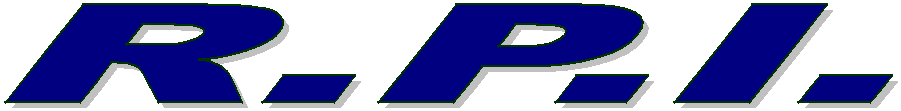 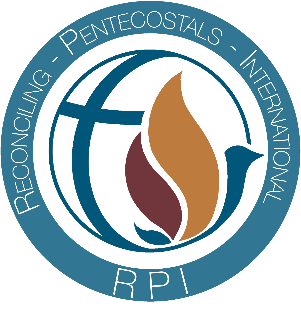 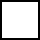 If yes, spouses name:______________________________________________________________Who performed the ceremony?_____________________________________________________Place ceremony took place:_________________________________________________________Email Address: __________________________________________________________________If you were referred to RPI, who referred you?________________________________________What position(s) do you hold?	_____________________________________________________If yes, by what ministry or organization?_____________________________________________________________________________________________________________________________Contact information:______________________________________________________________Reason for leaving:________________________________________________________________Past licensure and ordinations (please include dates):________________________________________________________________________________________________________________________________________________________________________________________________________________________________________________Please provide copies of all license and ordination certificates or documents.Please read Article 8, RPI Constitution & Bylaws for full disclosure on each level of licensure. This can befound at www.rpifellowship.com/bylaws.pdf RPI has incorporated specific ongoing educational requirements including reading assignments, seminar training and preaching experience as part of the overall licensure process. We encourage each minister to attain the level of full ordination at some point. There is a 2 year requirement between each level in order to fulfill these educational and experiential goals. Your assigned presbyter along with your pastor will be involved with this process as set forth by the RPI Education Committee. Reading requirements can be modified, however, all reading requirements should be met prior to meeting with the General Board for approval of the level you are applying for.Please answer the following questions sincerely and honestly. Though you may have questions or differences of opinion, it is important that you be forthright on this application.Do you embrace and agree fully with the Mission Statement, Statement of Faith and Covenant asset forth in the RPI Constitution & Bylaws?) yes     no (View on RPI Website: http://www.rpifellowship.com )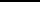 If not, please explain: _____________________________________________________________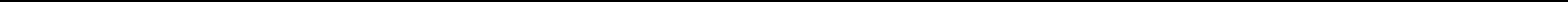 If so, when? __________________ By whom? __________________________________________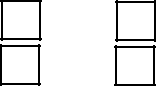 If so, when? _____________________________________________________________________To what specific ministry do you feel called?___________________________________________(pulpit ministry, teaching, youth, music, evangelism, outreach, counseling, etc..)Why do you wish to be licensed/ordained by RPI? _____________________________________________________________________________________________________________________What ministerial experience do you have? ____________________________________________How often have you been preaching?___________________________________________________2________________________________________________________________________________What is your belief regarding homosexuality and the Scriptures? ____________________________________________________________________________________________________________Please explain your views on holiness and godly living. _________________________________________________________________________________________________________________________________________________________________________________________________Have you read the RPI Statement of Faith, Article 4-J, regarding Intimate Relationships,If not, please explain why?__________________________________________________________________________________________________________________________________________________________________________________________________________________________What is your personal belief regarding sexual conduct?_________________________________________________________________________________________________________________What about a marriage covenant between two members of the same sex? __________________________________________________________________________________________________How do you feel about ministerial accountability? _______________________________________________________________________________________________________How much time do you spend in prayer and how often? _________________________________________________________________________________________________________________3Please list all ministerial training, degrees and certifications. (include dates):________________________________________________________________________Please provide copies of all degrees, diplomas and certifications if possible.Ministers approved for licensure will be required to pay monthly/annual dues. Presently, minimum ministerial dues are $200.00 per year ($17.50 per month) or ½ of your ministerial tithe to RPI.Will you agree to this financial obligation?  )     yes   no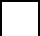 A $50.00 non-refundable application fee is due with this document. When your application is approved, the fee will be applied to your first annual dues. Your application will be reviewed by the RPI Credentialing Committee. It will then be presented to the RPI Board of Presbyters for final review. You will then be notified at which time a meeting will be set up for you to come before RPI Represenatives. How should your name appear on your RPI license/ordination certificate?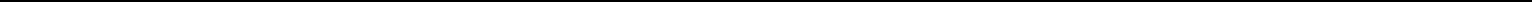 I hereby certify all information contained in this application to be true and correct to the best of my knowledge.________________________________________	____________________Signature	Date__________________________________________	___________________Signature of Referring Minister or Pastor	Date4RPI APPLICATION INSTRUCTIONSFill out application completely (please print clearly or type).Submit three typewritten letters of recommendation from other ministers familiar with your ministry. If you have a pastor, one should be from he/she. Each letter must include contact information of referring party.Submit typewritten doctrinal statement including Scriptural references.Submit typewritten personal testimony (no more than two pages in length).If you have a partner or spouse, submit a letter of endorsement from he/she.Submit copies of all ministerial degrees, diplomas, certificates, licenses and ordinations.Make a check/money order to RPI in the amount of $50.00. If you would like to pay online please visit www.rpifellowship.com/dues--fees and go to the giving tab and choose dues/fees . This is a non-refundable application fee. If approved, the fee will be applied to your first annual dues.Mail all of the above to the following address:RPI Credentialing CommitteeRev. Dan Wright, Secretary5257 N CameronLaPorte, IN 46350       Or you can Email it to:  rpifellowship@aol.comYour application will be reviewed by the RPI Credentialing Committee. It will then be presented to the RPI Board of Presbyters for final review. You will be contacted within 30 days at which time a meeting will be set up for you with RPI Representatives. References will be checked. Any questions or concerns regarding requested information can be addressed by email at: rpifellowship@aol.com5Application forLicensing andOrdination(recent photo)Revised November 2010(recent photo)Revised November 2010Name: __________________________________________________________________________Name: __________________________________________________________________________Name: __________________________________________________________________________Name: __________________________________________________________________________Name: __________________________________________________________________________Address: ________________________________________________________________________Address: ________________________________________________________________________Address: ________________________________________________________________________Address: ________________________________________________________________________Address: ________________________________________________________________________Home Phone: ____________________________Cell: ___________________________________Home Phone: ____________________________Cell: ___________________________________Home Phone: ____________________________Cell: ___________________________________Home Phone: ____________________________Cell: ___________________________________Home Phone: ____________________________Cell: ___________________________________Age:______ D.O.B. __________ Do you have a partner/spouse?yesnoIf yes, have you had a public holy union ceremony?      yesno When?__________________I can receive documents via email:yesnoAre you presently involved in ministry?yesno  Full time? Part time? (circle one)I am currently licensed or ordained:yesnoUse additional paper where needed or attach documents.Use additional paper where needed or attach documents.Use additional paper where needed or attach documents.I am seeking:Associate LicenseGeneral LicenseOrdinationAre you in agreement with this policy?YesNoHave you been baptized by immersion?yesno  Other___________________________Which baptismal formula was used?In the Name of Jesus ChristIn the titles of Father, Son, and Holy GhostOther ________________________________Other ________________________________Other ________________________________Are you willing to teach/practice baptism according to the Acts 2:38 formula?Are you willing to teach/practice baptism according to the Acts 2:38 formula?yesnoHave you received the Holy Ghost with the evidence of speaking in other tongues?Have you received the Holy Ghost with the evidence of speaking in other tongues?yesnoDo you feel you hold an office in the Five-foldMinistry?yesnoCircle those which apply: Prophet   PastorTeacherEvangelistApostle(per week— per month—per year)Give examples:Where?When?Where?When?Have you ever been arrested or convicted of a crime?      noyes   Please explain:Are you willing to have a background check performed?noyesDo you have any addictions?yesno Explain:____________________________________Do you smoke?yesnoAre you willing to quit?yesnoMarriage & Divorce?yesno   Do you agree?yesnoAre you willing to be accountable to leadership, presbyters and fellow ministers?yesnoHave you read the Bible through in its entirety?yesnoHow many times?   ______________________________How many times?   ______________________________